SHRP2 National Traffic Incident Management (TIM) Responder Training 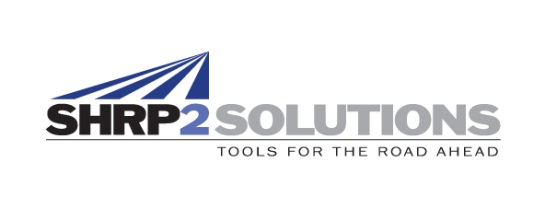 Train-the-Trainer Program Overview The SHRP2 National TIM Responder Train-the-Trainer (TtT) Program is intended to provide course participants (i.e., trainers) the knowledge and materials necessary for them to conduct TIM training for TIM responders in their area or state. The TtT is a 1½-day course that covers 11 hours of material as follows:Classroom Training = 8 hoursHands-on and Outdoor Activities = 2 hoursTraining Wrap-up = 1 hour Training Implementation Plan DiscussionSharePoint Site Overview Once trainers have completed the TtT course, they will have the flexibility to train others as appropriate by using either:The 10-hour version in its entirety (classroom training plus the hands-on and outdoor activities)Single lessons/activities, one at a timeThe 4-hour version, which covers the same lesson objectives as covered in the 8-hour classroom portion of the TtT courseTrain-the-Trainer Program Classroom Training Lesson ObjectivesAt the conclusion of the lesson, attendees will be able to… Train-the-Trainer Hands-on and Outdoor Activity Objectives At the conclusion of the activity, attendees will be able to… Lesson TitleLesson TitleDuration[# of Slides]Lesson Objectives1Introduction 75 min[34 slides]Recognize the dangers encountered by emergency responders working in or near traffic1Introduction 75 min[34 slides]Define traffic incident management (TIM)1Introduction 75 min[34 slides]Describe the purpose of the SHRP2 National TIM Responder Training Program2TIM Fundamentals and Terminology  45 min[31 slides]Define safe, quick clearance2TIM Fundamentals and Terminology  45 min[31 slides]List the principal laws that relate to responder safety and safe, quick clearance2TIM Fundamentals and Terminology  45 min[31 slides]Describe how the MUTCD relates to TIM2TIM Fundamentals and Terminology  45 min[31 slides]Recall common response terminology, lane designations and incident scene terminology3Notification and Scene Size-Up 45 min[32 slides]Recognize the important role public safety communications centers play in incident response3Notification and Scene Size-Up 45 min[32 slides]Describe the notification and verification process3Notification and Scene Size-Up 45 min[32 slides]List the key information that should be included in a scene size-up report3Notification and Scene Size-Up 45 min[32 slides]Recall the typical responsibilities of a traffic management center 4Arrival and Vehicle Positioning 60 min[53 slides]Differentiate between move it and work it incidents4Arrival and Vehicle Positioning 60 min[53 slides]Recall the MUTCD definition of safe-positioned 4Arrival and Vehicle Positioning 60 min[53 slides]Describe safe practices for working around or avoiding the zero buffer 4Arrival and Vehicle Positioning 60 min[53 slides]Define lane(s) +1 blocking and describe the need for it 5Scene Safety 30 min[32 slides]Describe how emergency vehicle markings can improve scene safety5Scene Safety 30 min[32 slides]Describe recommendations for on-scene emergency lighting as set forth in the MUTCD5Scene Safety 30 min[32 slides]Describe high-visibility safety apparel requirements for incident responders 5Scene Safety 30 min[32 slides]Identify at least three safety considerations related to working in or near moving traffic6Command Responsibilities 30 min[21 slides]Recall the importance of establishing and participating in ICS6Command Responsibilities 30 min[21 slides]Describe when it is appropriate to implement Unified Command 6Command Responsibilities 30 min[21 slides]Identify the need for and use of staging areas Lesson TitleDuration[# of Slides]Lesson Objectives7Traffic Management 75 min[47 slides]Describe the four main components of a traffic incident management area7Traffic Management 75 min[47 slides]Identify conditions at an incident scene that would require the advance warning area be extended 7Traffic Management 75 min[47 slides]Describe the need for, and how to set up, a taper7Traffic Management 75 min[47 slides]Identify and describe the two types of buffers that may be established at an incident scene8Special Circumstances  75 min[60 slides]List multiple ways to identify what hazardous material is being transported8Special Circumstances  75 min[60 slides]Recount good practices for responding to an incident involving a vehicle fluid spill 8Special Circumstances  75 min[60 slides]Identify the safety concerns related to responding to an incident involving a vehicle fire8Special Circumstances  75 min[60 slides]Describe the primary goal of a crash investigation and the importance of preserving short-lived evidence8Special Circumstances  75 min[60 slides]Describe the importance of performing response tasks concurrently as it relates to safe, quick clearance 9Clearance and Termination  45 min[44 slides]Describe quick clearance strategies for incidents that involve tractor trailers and/or spilled cargo9Clearance and Termination  45 min[44 slides]List the type of information that needs to be provided to towing and recovery to facilitate their response 9Clearance and Termination  45 min[44 slides]Describe the major activities that take place during termination and how scene breakdown results in changing conditionsActivity TitleActivity TitleDurationActivity ObjectivesATabletop Exercise[Hands-on Activity] 75 minApply basic traffic control and scene management principles and establish a traffic incident management area for various incident scenariosBSituational Awareness [Outdoor Activity] 45 minList the ways in which responders can retain situational awareness when exiting their vehicle and approaching the incidentBSituational Awareness [Outdoor Activity] 45 minDescribe how to deploy channelizing devices in a manner that minimizes responder exposure to traffic 